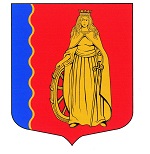 МУНИЦИПАЛЬНОЕ ОБРАЗОВАНИЕ«МУРИНСКОЕ ГОРОДСКОЕ ПОСЕЛЕНИЕ»ВСЕВОЛОЖСКОГО МУНИЦИПАЛЬНОГО РАЙОНАЛЕНИНГРАДСКОЙ ОБЛАСТИАДМИНИСТРАЦИЯПОСТАНОВЛЕНИЕ09.12.2022                                                                                            № 414      г. МуриноО внесении изменений в муниципальную программу «Развитие молодёжной политики, межнациональных и межконфессиональных отношений в муниципальном образовании «Муринское городское поселение» Всеволожского муниципального района Ленинградской области на 2021-2024 годы», утверждённую постановлением администрации от 30.12.2021 г. № 352В соответствии со ст.179 Бюджетного кодекса Российской Федерации, Федеральным законом от 06.10.2003 №131-ФЗ «Об общих принципах организации местного самоуправления в Российской Федерации», администрация муниципального образования «Муринское городское поселение» Всеволожского муниципального района Ленинградской областиПОСТАНОВЛЯЕТ:Внести изменения в муниципальную программу «Развитие молодёжной политики, межнациональных и межконфессиональных отношений в муниципальном образовании «Муринское городское поселение» Всеволожского муниципального района Ленинградской области на 2021-2024 годы», утверждённую постановлением администрации от 30.12.2021 г. № 352 с изменениями от 04.05.2022 № 116 и 07.10.2022 № 290, изложив её в новой редакции согласно приложению к настоящему постановлению.Опубликовать настоящее постановление в газете «Муринская панорама» и на официальном сайте муниципального образования в информационно-телекоммуникационной сети Интернет.Настоящее постановление вступает в силу со дня его подписания.Контроль за исполнением настоящего постановления возложить на заместителя главы администрации Лёвину Г.В.Глава администрации    					 	     А.Ю. БеловПриложение кпостановлению администрации муниципального образования «Муринское городское поселение» Всеволожского муниципального района Ленинградской области от _09.12.2022 № 414Муниципальная программа «Развитие молодёжной политики, межнациональных и межконфессиональных отношений в муниципальном образовании «Муринское городское поселение» Всеволожского муниципального района Ленинградской области на 2021–2029 годы»ПАСПОРТмуниципальной программы  «Развитие молодёжной политики, межнациональных и межконфессиональных отношений в муниципальном образовании «Муринское городское поселение» Всеволожского муниципального района Ленинградской области на 2021–2029 годы»Раздел 1. Общая характеристика, основные проблемы и прогноз развития сферы реализации муниципальной программы.В муниципальном образовании «Муринское городское поселение» Всеволожского муниципального района Ленинградской области функции по обеспечению реализации полномочий органов местного самоуправления муниципального образования в сфере молодёжной политики, межнациональных и межконфессиональных отношений   осуществляет муниципальное казённое учреждение «Центр муниципальных услуг».  В настоящее время на территории муниципального образования «Муринское городское поселение» проживают свыше 78 тыс. человек, из них около 45 тыс. человек в возрасте от 14 до 35 лет. Ежегодно для молодёжи и с участием молодёжи реализуется ряд мероприятий, в котором участвует порядка 5 тысяч человек. Традиционно проводятся акции и мероприятия, приуроченные к памятным датам истории России и государственным праздникам. Ключевым событием является празднование Дня молодёжи, включающее концертную и анимационную программы. В период летних школьных каникул функционирует молодёжный трудовой отряд. Его состав формируется совместно с органами управления образования и районной комиссией по делам несовершеннолетних и защите их прав.  Отряд включает 20 подростков, находящихся в трудной жизненной ситуации, которые на протяжении месяца оказывают помощь в благоустройстве территории муниципального поселения. Расходы на организацию отряда частично субсидируются из средств областного бюджета.  Развитие межнациональных и межконфессиональных отношений – ещё одно важное направление работы с молодёжью. Оно реализуется как посредством проведения мероприятий, направленных на формирование российской идентичности (День России, День российского флага, День Победы), так и в рамках осуществления побратимских связей. В 2021-2022 годах в связи с ситуацией, связанной с распространением в стране и в мире новой коронавирусной инфекции, а также внешнеполитической обстановкой, международные мероприятия не проводились.  Ожидается, что разноформатная работа с молодёжью обеспечит рост числа молодых людей, мотивированных на позитивные действия, разделяющих общечеловеческие и национальные духовные ценности. Немаловажную роль в данном направлении играет создание соответствующих пространств. В муниципальном образовании «Муринское городское поселение» такой площадкой является коворкинг-центр «МуриУм» - коллективный офис, оборудованный всем необходимым для работы, учебы, а также общения и творческого взаимодействия молодёжи. Главной целевой аудиторией молодёжного коворкинг-центра являются подростки, молодёжь, молодые предприниматели и молодые семьи в возрасте от 14 до 35 лет. Задачами деятельности молодёжного коворкинг-центра является обеспечение доступа целевой аудитории к его инфраструктуре, а также организация и проведение обучающих мероприятий, конференций, семинаров, тренингов, мастер-классов, круглых столов, заседаний секций по различным творческим направлениям и прочих образовательных и научных мероприятий. Также коворкинг-центр - это площадка для проведения интеллектуальных и деловых игр, место сбора членов молодёжных общественных объединений поселения и предпринимательского сообщества, инкубатором социальных компетенций, молодёжных проектов и гражданских инициатив, где каждый может получить необходимую поддержку для разработки и воплощения своих идей. Раздел 2. Приоритеты и цели государственной политики в сфере реализации муниципальной программы.Приоритеты и цели молодёжной политики Российской Федерации закреплены в Федеральном законе от 30 декабря 2020 г. № 489-ФЗ «О молодежной политике в Российской Федерации»: защита прав и законных интересов молодежи; обеспечение равных условий для духовного, культурного, интеллектуального, психического, профессионального, социального и физического развития и самореализации молодёжи; создание условий для участия молодежи в политической, социально-экономической, научной, спортивной и культурной жизни общества;повышение уровня межнационального (межэтнического) и межконфессионального согласия в молодежной среде; формирование системы нравственных и смысловых ориентиров, позволяющих противостоять идеологии экстремизма, национализма, проявлениям ксенофобии, коррупции, дискриминации по признакам социальной, религиозной, расовой, национальной принадлежности и другим негативным социальным явлениям; формирование культуры семейных отношений, поддержка молодых семей, способствующие улучшению демографической ситуации в Российской Федерации.Раздел 3. Цели, задачи и ожидаемые результаты муниципальной программы.Программа «Развитие молодёжной политики, межнациональных и межконфессиональных отношений в муниципальном образовании «Муринское городское поселение» Всеволожского муниципального района Ленинградской области разработана с целью создания условий для успешной социализации и эффективной самореализации молодежи, гармонизации межнациональных и межэтнических отношений.   Достижение поставленной цели предполагается осуществить за счет решения следующих задач:Содействие формированию духовно-нравственных и гражданско-патриотических ценностей молодёжи. Это первостепенная задача, на решение которой в той или иной степени направлены все запланированные к реализации мероприятия (деятельность коворкинг-центра, организация молодёжного трудового отряда, участие молодёжи в подготовке и проведении мероприятий, связанных с памятными датами России, событиями военной истории, воинской славы России, участие молодёжи в межрегиональных и международных форумах и т.д.).  Развитие социальной активности молодёжи и добровольчества. Решение задачи предполагает проведение тематических мероприятий по направлениям деятельности коворкинг-центра, включая молодежное предпринимательства и стимулирование молодёжи к самоорганизации через создание преференций и льгот для резидентов коворкинг-центра из числа активистов молодёжных сообществ и общественных объединений.Поддержка талантливой молодёжи. Задача будет реализовываться как на базе коворкинг-центра посредством проведения различных творческих мероприятий, так и через организацию участия творческой молодёжи в форумах и фестивалях.   Профилактика асоциальных явлений в молодёжной среде. Для реализации этой задачи проводится работа по организации молодёжного трудового отряда и привлечению детей, стоящих на учёте в районной комиссии по делам несовершеннолетних и реализации их прав, к участию в мероприятиях.  Популяризация культурных и национальных традиций народов, проживающих на территории муниципального образования, содействие межкультурному диалогу. Задача будет решаться через реализацию мероприятий, направленных на формирование единой российской гражданской нации, национально-государственной идентичности, воспитание толерантности к представителям различных этносов, межнационального сотрудничества.Решение обозначенных задач невозможно без модернизации материально-технической базы учреждения, которая частично осуществляется из средств, выделенных в форме субсидии из бюджета Ленинградской области.  Ожидаемые результаты программы. Мероприятия, запланированные в рамках программы, позволят увеличить:- количество мероприятий для молодёжи, в том числе с участием молодых граждан, оказавшихся в трудной жизненной ситуации;численность участников мероприятий; количество добровольцев;информированность молодёжи о деятельности органов местного самоуправления.  Раздел 4. Мероприятия муниципальной программы.Перечень основных мероприятий муниципальной программы представлен в Таблице 1.Раздел 5. Сроки реализации муниципальной программы.Муниципальная программа реализуется с 2021 по 2029 годы. Раздел 6. Перечень целевых индикаторов и показателей муниципальной программы с расшифровкой плановых значений по годам её реализации, сведения о взаимосвязи с мероприятиями и результатами их выполнения.Сведения о показателях (индикаторах) и их значениях представлены в Таблице 2.Сведения о порядке сбора информации и методике расчета показателя (индикатора) представлены в Таблице 3.Основные показатели (индикаторы) учтены в федеральном статистическом наблюдении «Сведения о сфере государственной молодёжной политики» форма №1 - молодёжь.Раздел 7. Сведения об основных мерах правового регулирования в сфере реализации муниципальной программы.Сведения об основных мерах правового регулирования в сфере реализации муниципальной программы представлены в Таблице 4.Раздел 8. Обоснование объёма ресурсного обеспечения муниципальной программы.Финансирование муниципальной программы осуществляется в соответствии с действующим законодательством, планом реализации муниципальной программы и утверждённым местным бюджетом.В ходе реализации программы могут привлекаться дополнительные источники финансирования: средства иных бюджетов, коммерческих и общественных организаций, а также спонсорские средства.Финансовые ресурсы, необходимые для реализации муниципальной программы в 2021–2029 годах, соответствуют предельным объёмам бюджетных ассигнований на 2021–2029 годы и представлены в Таблице 5.  Объём бюджетных ассигнований составляет 69 403,90 тыс. рублей, в том числе по годам:Главным распорядителем бюджетных средств по муниципальной программе является администрация муниципального образования «Муринское городское поселение» Всеволожского муниципального района Ленинградской области в лице муниципального казённого учреждения «Центр муниципальных услуг».   Раздел 9. Оценка планируемой эффективности муниципальной программы.Оценка эффективности реализации муниципальной программы проводится ежегодно отделом экономики, управления муниципальным имуществом, предпринимательства и потребительского рынка. Таблица 1Перечень основных мероприятий в рамках муниципальной программы «Развитие молодежной политики, межнациональных и межконфессиональных отношений в муниципальном образовании «Муринское городское поселение» Всеволожского муниципального района Ленинградской области на 2021-2029 годы»Таблица 2Сведения о показателях (индикаторах) и их значениях муниципальной программы «Развитие молодежной политики, межнациональных и межконфессиональных отношений в муниципальном образовании «Муринское городское поселение» Всеволожского муниципального района Ленинградской области на 2021-2029 годы»Таблица 3СВЕДЕНИЯ
о порядке сбора информации и методике расчета показателя (индикатора) муниципальной программы «Развитие молодежной политики, межнациональных и межконфессиональных отношений в муниципальном образовании «Муринское городское поселение» Всеволожского муниципального района Ленинградской области на 2021-2029 годы»Таблица 4Сведения об основных мерах правового регулирования в сфере реализации муниципальной программы «Развитие молодежной политики, межнациональных и межконфессиональных отношений в муниципальном образовании «Муринское городское поселение» Всеволожского муниципального района Ленинградской области на 2021-2029 год»Таблица 5План реализации муниципальной программы «Развитие молодежной политики, межнациональных и межконфессиональных отношений в муниципальном образовании «Муринское городское поселение» Всеволожского муниципального района Ленинградской области на 2021-2029 год»Таблица 5аСведения о фактических расходах на реализацию муниципальной программы «Развитие молодежной политики, межнациональных и межконфессиональных отношений в муниципальном образовании «Муринское городское поселение» Всеволожского муниципального района Ленинградской области на 2021-2029 год»Ответственный исполнитель муниципальной программыМуниципальное казенное учреждение «Центр муниципальных услуг» муниципального образования «Муринское городское поселение» Всеволожского муниципального района Ленинградской областиСоисполнители муниципальной программы -Участники муниципальной программыМуниципальное казенное учреждение «Центр муниципальных услуг» муниципального образования «Муринское городское поселение» Всеволожского муниципального района Ленинградской областиПодпрограммы муниципальной программы-Цель муниципальной программыСоздание условий для успешной социализации и эффективной самореализации молодежи, гармонизации межнациональных и межэтнических отношенийЗадачи муниципальной программыСодействие формированию духовно-нравственных и гражданско-патриотических ценностей молодёжи Развитие социальной активности молодёжи и добровольчестваПоддержка талантливой молодёжиПрофилактика асоциальных явлений в молодёжной средеПопуляризация культурных и национальных традиций народов, проживающих на территории муниципального образования, содействие межкультурному диалогуСроки реализации муниципальной программы2021–2029 годыФинансовое обеспечение муниципальной программы – всего, в том числе по годам Финансирование программы осуществляется из бюджета муниципального образования «Муринское городское поселение» Всеволожского муниципального района Ленинградской области и областного бюджета Ленинградской области.Размер налоговых расходов, направляемых, направленных на достижение цели муниципальной программы, - всего, в том числе по годам реализацииПрограммой не предусмотрено. Ожидаемые результаты реализации ПрограммыПовышение социальной активности молодёжи. Формирование и развитие системы выявления и поддержки талантливой молодёжи.Активизация деятельности молодёжных добровольческих объединений.ГодСумма (руб.)Сумма (руб.)Итог по годамГодместный бюджетобластной бюджетИтог по годам20218 571,20163,908 735,1020224 193,893 188,517 382,4020236 134,92-6 134,9220247 023,80-7 023,8020257 227,90-7 227,9020267 848,36-7 848,3620278 144,88-8 144,8820288 453,27-8 453,2720298 453,27-8 453,27ИТОГО66 051,493 352,4169 403,90N п/пНаименование подпрограммы, основного мероприятияПоказатели муниципальной программы (подпрограммы)Задачи муниципальной программы (подпрограммы)12341.Основное мероприятие 1. Организация и проведение мероприятий, направленных на гражданско-патриотическое и духовно-нравственное воспитание молодежиКоличество проведённых мероприятий для молодёжи.Количество молодых граждан, принявших участие в мероприятиях.Количество добровольцев/волонтёров, принявших участие в мероприятиях. Содействие формированию духовно-нравственных и гражданско-патриотических ценностей молодёжи Популяризация культурных и национальных традиций народов, проживающих на территории муниципального образования, содействие межкультурному диалогуПрофилактика асоциальных явлений в молодёжной средеРазвитие социальной активности молодёжи и добровольчества2.Основное мероприятие 2.Развитие молодежного коворкинг – центраКоличество мероприятий в молодёжном коворкинг-центре.Количество посетителей молодежного коворкинг-центра.Количество резидентов молодежного коворкинг-центра.Степень реализации проекта«Молодежный коворкинг-центр» (субсидия муниципальнымобразованиям Ленинградскойобласти). Развитие социальной активности молодёжи и добровольчестваПоддержка талантливой молодёжи3.Основное мероприятие 3.Проведение мероприятий по обеспечению летней занятости несовершеннолетнихСтепень вовлеченности подростков и молодежи в реализацию проекта по поддержке деятельности молодежных общественных организаций, объединений, инициатив и развитию добровольческого (волонтерского) движения, содействию трудовой адаптации и занятости молодежи.Профилактика асоциальных явлений в молодёжной среде Содействие формированию духовно-нравственных и гражданско-патриотических ценностей молодёжи N п/пПоказатель (индикатор) (наименование)Показатель (индикатор) (наименование)Показатель (индикатор) (наименование)Ед. измеренияЗначения показателей (индикаторов) 1 Значения показателей (индикаторов) 1 Значения показателей (индикаторов) 1 Значения показателей (индикаторов) 1 Значения показателей (индикаторов) 1 Значения показателей (индикаторов) 1 Значения показателей (индикаторов) 1 Значения показателей (индикаторов) 1 Значения показателей (индикаторов) 1 Значения показателей (индикаторов) 1 Удельный вес подпрограммы (показателя)N п/пПоказатель (индикатор) (наименование)Показатель (индикатор) (наименование)Показатель (индикатор) (наименование)Ед. измеренияБазовый период (2020 год)2202120222023202420252026202720282029Удельный вес подпрограммы (показателя)124556781011121314151617Основное мероприятие 1. Проведение мероприятий по гражданско-патриотическому и духовно-нравственному воспитанию молодежиОсновное мероприятие 1. Проведение мероприятий по гражданско-патриотическому и духовно-нравственному воспитанию молодежиОсновное мероприятие 1. Проведение мероприятий по гражданско-патриотическому и духовно-нравственному воспитанию молодежиОсновное мероприятие 1. Проведение мероприятий по гражданско-патриотическому и духовно-нравственному воспитанию молодежиОсновное мероприятие 1. Проведение мероприятий по гражданско-патриотическому и духовно-нравственному воспитанию молодежиОсновное мероприятие 1. Проведение мероприятий по гражданско-патриотическому и духовно-нравственному воспитанию молодежиОсновное мероприятие 1. Проведение мероприятий по гражданско-патриотическому и духовно-нравственному воспитанию молодежиОсновное мероприятие 1. Проведение мероприятий по гражданско-патриотическому и духовно-нравственному воспитанию молодежиОсновное мероприятие 1. Проведение мероприятий по гражданско-патриотическому и духовно-нравственному воспитанию молодежиОсновное мероприятие 1. Проведение мероприятий по гражданско-патриотическому и духовно-нравственному воспитанию молодежиОсновное мероприятие 1. Проведение мероприятий по гражданско-патриотическому и духовно-нравственному воспитанию молодежиОсновное мероприятие 1. Проведение мероприятий по гражданско-патриотическому и духовно-нравственному воспитанию молодежиОсновное мероприятие 1. Проведение мероприятий по гражданско-патриотическому и духовно-нравственному воспитанию молодежиОсновное мероприятие 1. Проведение мероприятий по гражданско-патриотическому и духовно-нравственному воспитанию молодежиОсновное мероприятие 1. Проведение мероприятий по гражданско-патриотическому и духовно-нравственному воспитанию молодежиОсновное мероприятие 1. Проведение мероприятий по гражданско-патриотическому и духовно-нравственному воспитанию молодежи1Показатель 1.Количество проведённых мероприятий для молодёжи плановое значениешт.шт.х658090939597989910020%1Показатель 1.Количество проведённых мероприятий для молодёжи фактическое значениешт.шт.64652Показатель 2.Количество молодых граждан, принявших участие в мероприятиях плановое значениечел.чел.х4501700175017601780179017951800180020%2Показатель 2.Количество молодых граждан, принявших участие в мероприятиях фактическое значениечел.чел.4304503Показатель 3.Количество добровольцев/волонтёров, принявших участие в мероприятияхплановое значение%%х60657070757575808010%3Показатель 3.Количество добровольцев/волонтёров, принявших участие в мероприятияхфактическое значение%%4560Основное мероприятие 2. Развитие молодежного коворкинг – центраОсновное мероприятие 2. Развитие молодежного коворкинг – центраОсновное мероприятие 2. Развитие молодежного коворкинг – центраОсновное мероприятие 2. Развитие молодежного коворкинг – центраОсновное мероприятие 2. Развитие молодежного коворкинг – центраОсновное мероприятие 2. Развитие молодежного коворкинг – центраОсновное мероприятие 2. Развитие молодежного коворкинг – центраОсновное мероприятие 2. Развитие молодежного коворкинг – центраОсновное мероприятие 2. Развитие молодежного коворкинг – центраОсновное мероприятие 2. Развитие молодежного коворкинг – центраОсновное мероприятие 2. Развитие молодежного коворкинг – центраОсновное мероприятие 2. Развитие молодежного коворкинг – центраОсновное мероприятие 2. Развитие молодежного коворкинг – центраОсновное мероприятие 2. Развитие молодежного коворкинг – центраОсновное мероприятие 2. Развитие молодежного коворкинг – центраОсновное мероприятие 2. Развитие молодежного коворкинг – центра4Показатель 4.Количество мероприятий в молодёжном коворкинг-центреплановое значениешт.шт.х5214014514515015015515516020%4Показатель 4.Количество мероприятий в молодёжном коворкинг-центрефактическое значениешт.шт.х525Показатель 5.Количество посетителей молодежного коворкинг-центраплановое значениечел. чел. хх2000201020202050210021002110215010%5Показатель 5.Количество посетителей молодежного коворкинг-центрафактическое значениечел. чел. х1006Показатель 6.Количество резидентов молодежного коворкинг-центраплановое значениечел. чел. хх30035040042045047049050010%6Показатель 6.Количество резидентов молодежного коворкинг-центрафактическое значениечел. чел. х147Показатель 7. Степень реализации проекта«Молодежный коворкинг-центр» (субсидия муниципальнымобразованиям Ленинградскойобласти)плановое значениеусл. ед.усл. ед.хх1-------5%7Показатель 7. Степень реализации проекта«Молодежный коворкинг-центр» (субсидия муниципальнымобразованиям Ленинградскойобласти)фактическое значениеусл. ед.усл. ед.ххОсновное мероприятие 3. Проведение мероприятий по обеспечению летней занятости несовершеннолетнихОсновное мероприятие 3. Проведение мероприятий по обеспечению летней занятости несовершеннолетнихОсновное мероприятие 3. Проведение мероприятий по обеспечению летней занятости несовершеннолетнихОсновное мероприятие 3. Проведение мероприятий по обеспечению летней занятости несовершеннолетнихОсновное мероприятие 3. Проведение мероприятий по обеспечению летней занятости несовершеннолетнихОсновное мероприятие 3. Проведение мероприятий по обеспечению летней занятости несовершеннолетнихОсновное мероприятие 3. Проведение мероприятий по обеспечению летней занятости несовершеннолетнихОсновное мероприятие 3. Проведение мероприятий по обеспечению летней занятости несовершеннолетнихОсновное мероприятие 3. Проведение мероприятий по обеспечению летней занятости несовершеннолетнихОсновное мероприятие 3. Проведение мероприятий по обеспечению летней занятости несовершеннолетнихОсновное мероприятие 3. Проведение мероприятий по обеспечению летней занятости несовершеннолетнихОсновное мероприятие 3. Проведение мероприятий по обеспечению летней занятости несовершеннолетнихОсновное мероприятие 3. Проведение мероприятий по обеспечению летней занятости несовершеннолетнихОсновное мероприятие 3. Проведение мероприятий по обеспечению летней занятости несовершеннолетнихОсновное мероприятие 3. Проведение мероприятий по обеспечению летней занятости несовершеннолетнихОсновное мероприятие 3. Проведение мероприятий по обеспечению летней занятости несовершеннолетних8Показатель 8.Степень вовлеченности подростков и молодежи в реализацию проекта по поддержке деятельности молодежных общественных организаций, объединений, инициатив и развитию добровольческого (волонтерского) движения, содействию трудовой адаптации и занятости молодежиплановое значениечел. днейчел. днейх4404204204604604604404204405%8Показатель 8.Степень вовлеченности подростков и молодежи в реализацию проекта по поддержке деятельности молодежных общественных организаций, объединений, инициатив и развитию добровольческого (волонтерского) движения, содействию трудовой адаптации и занятости молодежифактическое значениечел. дней чел. дней 460440420№ п/пНаименование показателяЕдиница измеренияОпределение показателя  Временные характеристики показателя Алгоритм формирования (формула) и методологические пояснения к показателю Метод сбора информации, индекс формы отчетности Объект и единица наблюдения Охват единиц совокупности Ответственный за сбор данных по показателю Реквизиты акта 12345678910111Показатель 1.Количество проведённых мероприятий для молодёжи ед.ЕжеквартальноПм = М1+М2, где Пм – количество мероприятий, М1- выездные мероприятия, М2 – муниципальные мероприятияСтатистические отчеты о проведенных мероприятиях (количественный показатель)Количество мероприятий, проведенных для молодежи в возрасте 14-35 лет организационным отделом администрации и МКУ «ЦМУ», включая выездные мероприятия, за исключением мероприятий партнеров в коворкинг-центре1МКУ «ЦМУ»-2Показатель 2.Количество молодых граждан, принявших участие в мероприятияхчел.ЕжеквартальноКу = У1+У2, где Ку – количество участников, У1 – участники выездных мероприятий, У2 – участники муниципальных мероприятийСтатистические отчеты о количестве участников проведенных мероприятий Количество участников мероприятий, проведенных организационным отделом администрации и МКУ «ЦМУ», включая выездные мероприятия, за исключением мероприятий партнеров в коворкинг-центре1МКУ «ЦМУ»-3Показатель 3.Количество добровольцев/волонтёров, принявших участие в мероприятияхчел.ЕжеквартальноКд,где Кд – количество добровольцев и волонтеров муниципальных мероприятийСтатистические отчеты о количестве волонтеров и добровольцев проведенных мероприятий Количество участников в возрасте 14-35 лет, оказавших добровольную помощь в проведении мероприятий 1МКУ «ЦМУ»-4Показатель 4.Количество мероприятий в молодёжном коворкинг-центреед.ЕжеквартальноКм = Кмп + Кмц, где Км – количество мероприятий. Кмч – количество мероприятий проводимых партнерами, Кмц – количество муниципальных мероприятийСтатистические отчеты о мероприятиях, проведенных в молодежном коворкинг-центре (количественный показатель)Количество мероприятий, проведенных для молодежи в возрасте 14-35 лет организационным отделом администрации, МКУ «ЦМУ» и партнерами в коворкинг-центре1МКУ «ЦМУ»-5Показатель 5.Количество посетителей молодежного коворкинг-центрачел.ЕжеквартальноКп = Крп+Кум,где Кп – количество посетителей, Крп – количество рабочих посещений, Кум – количество участников мероприятийСтатистические отчеты о количестве участников проведенных мероприятий и о количестве рабочих посещений коворкинг-центра резидентамиКоличество участников мероприятий в возрасте 14-35 лет, проведенных организационным отделом администрации, МКУ «ЦМУ», партнерами в коворкинг-центре и количество рабочих посещений молодежного коворкинг-центра резидентами 1МКУ «ЦМУ»Приказ «Об утверждении порядка организации и осуществления работы молодежного коворкинг – центра» от 23.11.2021 № 1106Показатель 6.Количество резидентов молодежного коворкинг-центрачел.ЕжеквартальноКр,где Кр –количество резидентов отчетного периодаСтатистические отчеты о количестве резидентов, заключивших договорыКоличество резидентов, заключивших договоры 1МКУ «ЦМУ»Приказ «Об утверждении порядка организации и осуществления работы молодежного коворкинг – центра» от 23.11.2021 № 1107Показатель 7. Степень реализации проекта«Молодежный коворкинг центр» (субсидия муниципальнымобразованиям Ленинградскойобласти)усл.ед.Единовременно Ср, где Ср –степень реализации проектаИсполнение финансирования проекта в 100% объемеОбъем Субсидии, выделенный бюджету муниципальногообразования из областного бюджета1МКУ «ЦМУ»Соглашение о предоставлении субсидии из областного бюджета Ленинградской области Бюджету МО «Муринское городское поселение» 8Показатель 8.Степень вовлеченности подростков и молодежи в реализацию проекта по поддержке деятельности молодежных общественных организаций, объединений, инициатив и развитию добровольческого (волонтерского) движения, содействию трудовой адаптации и занятости молодежи чел. дн.Единовременно Св = КЧхКРД, где Св – степень вовлеченностиКЧ- количество человек, КРД – количество рабочих днейКоличество заключенных трудовых договоров с подростами и молодежью в рамках реализации деятельности трудового отряда и количество рабочих днейПодростки и молодежь в возрасте 14-18 лет, находящиеся в трудной жизненной ситуации – участники проекта по поддержке деятельности молодежных общественных организаций, объединений, инициатив и развитию добровольческого (волонтерского) движения, содействию трудовой адаптации и занятости молодежи 1МКУ «ЦМУ»Соглашение о предоставлении субсидии из областного бюджета Ленинградской области Бюджету МО «Муринское городское поселение» от 14.04.2020 г.№ 1065 с дополнениями от 10.02. 2022 г. № 1065/ДС-22№ п/пНаименование и вид правового акта1Основные положения правового акта (правовые новации)Наименование структурного подразделения администрации - разработчикаОжидаемые сроки принятия (квартал, год)123451Приказ «Об утверждении плана работы в сфере молодежной политики муниципального образования «Муринское городское поселение» Всеволожского муниципального района Ленинградской области»Перечень планируемых мероприятий, определение сроков проведения мероприятий, количества участников мероприятийМКУ «Центр муниципальных услуг» МО «Муринское городское поселение»IV квартал текущего года2Постановление «Об организации молодежного коворкинг – центра муниципального образования «Муринское городское поселение» Всеволожского муниципального района Ленинградской области»Утверждение структуры положения молодежном коворкинг-центреАдминистрации муниципального образования «Муринское городское поселение» Всеволожского муниципального района Ленинградской области»IV квартал 2021 года3Приказ «Об утверждении порядка организации и осуществления работы молодежного коворкинг – центра»Порядок оказания услуг, режим работы, форма нормативной документацииМКУ «Центр муниципальных услуг» МО «Муринское городское поселение»IV квартал 2021 годаНаименование муниципальной программы, подпрограммы муниципальной программы, основного мероприятияОтветственный исполнитель, соисполнитель, участник 1Фактическое финансирование, тыс. руб.Годы реализацииГоды реализацииГоды реализацииГоды реализацииГоды реализацииГоды реализацииГоды реализацииГоды реализацииГоды реализацииГоды реализацииНаименование муниципальной программы, подпрограммы муниципальной программы, основного мероприятияОтветственный исполнитель, соисполнитель, участник 1Фактическое финансирование, тыс. руб.2021 год 2022 год 2023 год 2024 год 2025 год2026 год2027 год2028 год2029 годИтого12345678910111213Муниципальная программа «Развитие молодежной политики, межнациональных и межконфессиональных отношений в муниципальном образовании «Муринское городское поселение» Всеволожского муниципального района Ленинградской области на 2021-2029 год»Муниципальная программа «Развитие молодежной политики, межнациональных и межконфессиональных отношений в муниципальном образовании «Муринское городское поселение» Всеволожского муниципального района Ленинградской области на 2021-2029 год»Муниципальная программа «Развитие молодежной политики, межнациональных и межконфессиональных отношений в муниципальном образовании «Муринское городское поселение» Всеволожского муниципального района Ленинградской области на 2021-2029 год»Муниципальная программа «Развитие молодежной политики, межнациональных и межконфессиональных отношений в муниципальном образовании «Муринское городское поселение» Всеволожского муниципального района Ленинградской области на 2021-2029 год»Муниципальная программа «Развитие молодежной политики, межнациональных и межконфессиональных отношений в муниципальном образовании «Муринское городское поселение» Всеволожского муниципального района Ленинградской области на 2021-2029 год»Муниципальная программа «Развитие молодежной политики, межнациональных и межконфессиональных отношений в муниципальном образовании «Муринское городское поселение» Всеволожского муниципального района Ленинградской области на 2021-2029 год»Муниципальная программа «Развитие молодежной политики, межнациональных и межконфессиональных отношений в муниципальном образовании «Муринское городское поселение» Всеволожского муниципального района Ленинградской области на 2021-2029 год»Муниципальная программа «Развитие молодежной политики, межнациональных и межконфессиональных отношений в муниципальном образовании «Муринское городское поселение» Всеволожского муниципального района Ленинградской области на 2021-2029 год»Муниципальная программа «Развитие молодежной политики, межнациональных и межконфессиональных отношений в муниципальном образовании «Муринское городское поселение» Всеволожского муниципального района Ленинградской области на 2021-2029 год»Муниципальная программа «Развитие молодежной политики, межнациональных и межконфессиональных отношений в муниципальном образовании «Муринское городское поселение» Всеволожского муниципального района Ленинградской области на 2021-2029 год»Муниципальная программа «Развитие молодежной политики, межнациональных и межконфессиональных отношений в муниципальном образовании «Муринское городское поселение» Всеволожского муниципального района Ленинградской области на 2021-2029 год»Муниципальная программа «Развитие молодежной политики, межнациональных и межконфессиональных отношений в муниципальном образовании «Муринское городское поселение» Всеволожского муниципального района Ленинградской области на 2021-2029 год»Муниципальная программа «Развитие молодежной политики, межнациональных и межконфессиональных отношений в муниципальном образовании «Муринское городское поселение» Всеволожского муниципального района Ленинградской области на 2021-2029 год»Муниципальная программа «Развитие молодежной политики, межнациональных и межконфессиональных отношений в муниципальном образовании «Муринское городское поселение» Всеволожского муниципального района Ленинградской области на 2021-2029 год»Муниципальная программа«Развитие молодежной политики, межнациональных и межконфессиональных отношений в муниципальном образовании«Муринское городское поселение» Всеволожского муниципального района Ленинградской областина 2021-2029 год»МКУ «ЦМУ»Всего8 735, 107 382,406 134,927 023, 807 227,907 848,36 8 144,888 453,278 453,2769 403,90Муниципальная программа«Развитие молодежной политики, межнациональных и межконфессиональных отношений в муниципальном образовании«Муринское городское поселение» Всеволожского муниципального района Ленинградской областина 2021-2029 год»МКУ «ЦМУ»Федеральный бюджет0000000000Муниципальная программа«Развитие молодежной политики, межнациональных и межконфессиональных отношений в муниципальном образовании«Муринское городское поселение» Всеволожского муниципального района Ленинградской областина 2021-2029 год»МКУ «ЦМУ»Областной бюджет 163, 903 188, 5100000003 352,41Муниципальная программа«Развитие молодежной политики, межнациональных и межконфессиональных отношений в муниципальном образовании«Муринское городское поселение» Всеволожского муниципального района Ленинградской областина 2021-2029 год»МКУ «ЦМУ»Местные бюджеты8 571, 204 193, 896 134,927 023, 807 227,907 848,36 8 144,888 453,278 453,2766 051,49Муниципальная программа«Развитие молодежной политики, межнациональных и межконфессиональных отношений в муниципальном образовании«Муринское городское поселение» Всеволожского муниципального района Ленинградской областина 2021-2029 год»МКУ «ЦМУ»Прочие источники0000000000Основное мероприятие 1.Проведение мероприятий по гражданско-патриотическому и духовно-нравственному воспитанию молодежи:1.1. Приобретение призовой продукции для награждения участников мероприятий;1.2. Приобретение и/или изготовление продукции для проведения мероприятий;1.3. Аренда сцены, звукового и иного оборудования;1.4. Оплата услуг ведущего и приглашенных артистов.МКУ «ЦМУ»Всего204, 511115,45973,461 862,342066,441 872,001 946,882 024,762 024,7614 090,60Основное мероприятие 1.Проведение мероприятий по гражданско-патриотическому и духовно-нравственному воспитанию молодежи:1.1. Приобретение призовой продукции для награждения участников мероприятий;1.2. Приобретение и/или изготовление продукции для проведения мероприятий;1.3. Аренда сцены, звукового и иного оборудования;1.4. Оплата услуг ведущего и приглашенных артистов.МКУ «ЦМУ»Федеральный бюджет0000000000Основное мероприятие 1.Проведение мероприятий по гражданско-патриотическому и духовно-нравственному воспитанию молодежи:1.1. Приобретение призовой продукции для награждения участников мероприятий;1.2. Приобретение и/или изготовление продукции для проведения мероприятий;1.3. Аренда сцены, звукового и иного оборудования;1.4. Оплата услуг ведущего и приглашенных артистов.МКУ «ЦМУ»Областной бюджет 0000000000Основное мероприятие 1.Проведение мероприятий по гражданско-патриотическому и духовно-нравственному воспитанию молодежи:1.1. Приобретение призовой продукции для награждения участников мероприятий;1.2. Приобретение и/или изготовление продукции для проведения мероприятий;1.3. Аренда сцены, звукового и иного оборудования;1.4. Оплата услуг ведущего и приглашенных артистов.МКУ «ЦМУ»Местный бюджет204, 511115,45973,461 862,342066,441 872,001 946,882 024,762 024,7614 090,60Основное мероприятие 1.Проведение мероприятий по гражданско-патриотическому и духовно-нравственному воспитанию молодежи:1.1. Приобретение призовой продукции для награждения участников мероприятий;1.2. Приобретение и/или изготовление продукции для проведения мероприятий;1.3. Аренда сцены, звукового и иного оборудования;1.4. Оплата услуг ведущего и приглашенных артистов.МКУ «ЦМУ»Прочие источники0000000000Основное мероприятие 2.Развитие молодежного коворкинг – центра:2.1 Аренда помещения для молодежного коворкинг-центра;2.2 Оплата услуг по проведению мероприятий образовательной части молодежного коворкинг-центра (тренинги, лекции, мастер-классы и др.);2.3 Оплата услуг по организации выставочной деятельности;2.4 Материально-техническое обеспечение молодежного коворкинг-центра.МКУ «ЦМУ»Всего8 026, 866 048, 524 726,124 726,124 726,125 541,025 762,665 993,175 993,1751 543,76Основное мероприятие 2.Развитие молодежного коворкинг – центра:2.1 Аренда помещения для молодежного коворкинг-центра;2.2 Оплата услуг по проведению мероприятий образовательной части молодежного коворкинг-центра (тренинги, лекции, мастер-классы и др.);2.3 Оплата услуг по организации выставочной деятельности;2.4 Материально-техническое обеспечение молодежного коворкинг-центра.МКУ «ЦМУ»Федеральный бюджет0000000000Основное мероприятие 2.Развитие молодежного коворкинг – центра:2.1 Аренда помещения для молодежного коворкинг-центра;2.2 Оплата услуг по проведению мероприятий образовательной части молодежного коворкинг-центра (тренинги, лекции, мастер-классы и др.);2.3 Оплата услуг по организации выставочной деятельности;2.4 Материально-техническое обеспечение молодежного коворкинг-центра.МКУ «ЦМУ»Областной бюджет 03 000, 0000000003 000, 00Основное мероприятие 2.Развитие молодежного коворкинг – центра:2.1 Аренда помещения для молодежного коворкинг-центра;2.2 Оплата услуг по проведению мероприятий образовательной части молодежного коворкинг-центра (тренинги, лекции, мастер-классы и др.);2.3 Оплата услуг по организации выставочной деятельности;2.4 Материально-техническое обеспечение молодежного коворкинг-центра.МКУ «ЦМУ»Местный бюджет8 026, 863 048, 524 726,124 726,124 726,125 541,025 762,665 993,175 993,1748 543,76Основное мероприятие 2.Развитие молодежного коворкинг – центра:2.1 Аренда помещения для молодежного коворкинг-центра;2.2 Оплата услуг по проведению мероприятий образовательной части молодежного коворкинг-центра (тренинги, лекции, мастер-классы и др.);2.3 Оплата услуг по организации выставочной деятельности;2.4 Материально-техническое обеспечение молодежного коворкинг-центра.МКУ «ЦМУ»Прочие источники0000000000Основное мероприятие 3.Проведение мероприятий по обеспечению летней занятости несовершеннолетних:3.1. Заработная плата и начисления на оплату труда в рамках реализации проекта «Губернаторский молодежный трудовой отряд», «Муниципальный трудовой отряд»3.2. Закупка хозяйственных товаров для ГМТО и МТО3.3. Услуги по организации экскурсионных мероприятий для поощрения участников ГМТО, МТО.МКУ «ЦМУ»Всего503,73218,43435,34435,34435,34435,34435,34435,34435,343 769,54Основное мероприятие 3.Проведение мероприятий по обеспечению летней занятости несовершеннолетних:3.1. Заработная плата и начисления на оплату труда в рамках реализации проекта «Губернаторский молодежный трудовой отряд», «Муниципальный трудовой отряд»3.2. Закупка хозяйственных товаров для ГМТО и МТО3.3. Услуги по организации экскурсионных мероприятий для поощрения участников ГМТО, МТО.МКУ «ЦМУ»Федеральный бюджет0000000000Основное мероприятие 3.Проведение мероприятий по обеспечению летней занятости несовершеннолетних:3.1. Заработная плата и начисления на оплату труда в рамках реализации проекта «Губернаторский молодежный трудовой отряд», «Муниципальный трудовой отряд»3.2. Закупка хозяйственных товаров для ГМТО и МТО3.3. Услуги по организации экскурсионных мероприятий для поощрения участников ГМТО, МТО.МКУ «ЦМУ»Областной бюджет 163,90188, 510000000352,41Основное мероприятие 3.Проведение мероприятий по обеспечению летней занятости несовершеннолетних:3.1. Заработная плата и начисления на оплату труда в рамках реализации проекта «Губернаторский молодежный трудовой отряд», «Муниципальный трудовой отряд»3.2. Закупка хозяйственных товаров для ГМТО и МТО3.3. Услуги по организации экскурсионных мероприятий для поощрения участников ГМТО, МТО.МКУ «ЦМУ»Местный бюджет339,8329,92435,34435,34435,34435,34435,34435,34435,343 417,13Основное мероприятие 3.Проведение мероприятий по обеспечению летней занятости несовершеннолетних:3.1. Заработная плата и начисления на оплату труда в рамках реализации проекта «Губернаторский молодежный трудовой отряд», «Муниципальный трудовой отряд»3.2. Закупка хозяйственных товаров для ГМТО и МТО3.3. Услуги по организации экскурсионных мероприятий для поощрения участников ГМТО, МТО.МКУ «ЦМУ»Прочие источники0000000000Наименование муниципальной программы, подпрограммы муниципальной программы, основного мероприятияОтветственный исполнитель, соисполнитель, участник 1Фактическое финансирование, тыс. руб.Годы реализацииГоды реализацииГоды реализацииГоды реализацииГоды реализацииГоды реализацииГоды реализацииГоды реализацииГоды реализацииГоды реализацииНаименование муниципальной программы, подпрограммы муниципальной программы, основного мероприятияОтветственный исполнитель, соисполнитель, участник 1Фактическое финансирование, тыс. руб.2021 год 2022 год 2023 год 2024 год 2025 год2026 год2027 год2028 год2029 годИтого12345678910111213Муниципальная программа «Развитие молодежной политики, межнациональных и межконфессиональных отношений в муниципальном образовании «Муринское городское поселение» Всеволожского муниципального района Ленинградской области на 2021-2029 год»Муниципальная программа «Развитие молодежной политики, межнациональных и межконфессиональных отношений в муниципальном образовании «Муринское городское поселение» Всеволожского муниципального района Ленинградской области на 2021-2029 год»Муниципальная программа «Развитие молодежной политики, межнациональных и межконфессиональных отношений в муниципальном образовании «Муринское городское поселение» Всеволожского муниципального района Ленинградской области на 2021-2029 год»Муниципальная программа «Развитие молодежной политики, межнациональных и межконфессиональных отношений в муниципальном образовании «Муринское городское поселение» Всеволожского муниципального района Ленинградской области на 2021-2029 год»Муниципальная программа «Развитие молодежной политики, межнациональных и межконфессиональных отношений в муниципальном образовании «Муринское городское поселение» Всеволожского муниципального района Ленинградской области на 2021-2029 год»Муниципальная программа «Развитие молодежной политики, межнациональных и межконфессиональных отношений в муниципальном образовании «Муринское городское поселение» Всеволожского муниципального района Ленинградской области на 2021-2029 год»Муниципальная программа «Развитие молодежной политики, межнациональных и межконфессиональных отношений в муниципальном образовании «Муринское городское поселение» Всеволожского муниципального района Ленинградской области на 2021-2029 год»Муниципальная программа «Развитие молодежной политики, межнациональных и межконфессиональных отношений в муниципальном образовании «Муринское городское поселение» Всеволожского муниципального района Ленинградской области на 2021-2029 год»Муниципальная программа «Развитие молодежной политики, межнациональных и межконфессиональных отношений в муниципальном образовании «Муринское городское поселение» Всеволожского муниципального района Ленинградской области на 2021-2029 год»Муниципальная программа «Развитие молодежной политики, межнациональных и межконфессиональных отношений в муниципальном образовании «Муринское городское поселение» Всеволожского муниципального района Ленинградской области на 2021-2029 год»Муниципальная программа «Развитие молодежной политики, межнациональных и межконфессиональных отношений в муниципальном образовании «Муринское городское поселение» Всеволожского муниципального района Ленинградской области на 2021-2029 год»Муниципальная программа «Развитие молодежной политики, межнациональных и межконфессиональных отношений в муниципальном образовании «Муринское городское поселение» Всеволожского муниципального района Ленинградской области на 2021-2029 год»Муниципальная программа «Развитие молодежной политики, межнациональных и межконфессиональных отношений в муниципальном образовании «Муринское городское поселение» Всеволожского муниципального района Ленинградской области на 2021-2029 год»Муниципальная программа «Развитие молодежной политики, межнациональных и межконфессиональных отношений в муниципальном образовании «Муринское городское поселение» Всеволожского муниципального района Ленинградской области на 2021-2029 год»Муниципальная программа«Развитие молодежной политики, межнациональных и межконфессиональных отношений в муниципальном образовании«Муринское городское поселение» Всеволожского муниципального района Ленинградской областина 2021-2029 год»МКУ «ЦМУ»Всего8 735, 106 860,36000000015 595,46Муниципальная программа«Развитие молодежной политики, межнациональных и межконфессиональных отношений в муниципальном образовании«Муринское городское поселение» Всеволожского муниципального района Ленинградской областина 2021-2029 год»МКУ «ЦМУ»Федеральный бюджет0000000000Муниципальная программа«Развитие молодежной политики, межнациональных и межконфессиональных отношений в муниципальном образовании«Муринское городское поселение» Всеволожского муниципального района Ленинградской областина 2021-2029 год»МКУ «ЦМУ»Областной бюджет 163,903 172,0000000003 335,90Муниципальная программа«Развитие молодежной политики, межнациональных и межконфессиональных отношений в муниципальном образовании«Муринское городское поселение» Всеволожского муниципального района Ленинградской областина 2021-2029 год»МКУ «ЦМУ»Местные бюджеты8 571, 203 688,36000000012 259,56Муниципальная программа«Развитие молодежной политики, межнациональных и межконфессиональных отношений в муниципальном образовании«Муринское городское поселение» Всеволожского муниципального района Ленинградской областина 2021-2029 год»МКУ «ЦМУ»Прочие источники0000000000Основное мероприятие 1.Проведение мероприятий по гражданско-патриотическому и духовно-нравственному воспитанию молодежи:1.1. Приобретение призовой продукции для награждения участников мероприятий;1.2. Приобретение и/или изготовление продукции для проведения мероприятий;1.3. Аренда сцены, звукового и иного оборудования;1.4. Оплата услуг ведущего и приглашенных артистов.МКУ «ЦМУ»Всего204, 51995,0600000001 199,57Основное мероприятие 1.Проведение мероприятий по гражданско-патриотическому и духовно-нравственному воспитанию молодежи:1.1. Приобретение призовой продукции для награждения участников мероприятий;1.2. Приобретение и/или изготовление продукции для проведения мероприятий;1.3. Аренда сцены, звукового и иного оборудования;1.4. Оплата услуг ведущего и приглашенных артистов.МКУ «ЦМУ»Федеральный бюджет0000000000Основное мероприятие 1.Проведение мероприятий по гражданско-патриотическому и духовно-нравственному воспитанию молодежи:1.1. Приобретение призовой продукции для награждения участников мероприятий;1.2. Приобретение и/или изготовление продукции для проведения мероприятий;1.3. Аренда сцены, звукового и иного оборудования;1.4. Оплата услуг ведущего и приглашенных артистов.МКУ «ЦМУ»Областной бюджет 0000000000Основное мероприятие 1.Проведение мероприятий по гражданско-патриотическому и духовно-нравственному воспитанию молодежи:1.1. Приобретение призовой продукции для награждения участников мероприятий;1.2. Приобретение и/или изготовление продукции для проведения мероприятий;1.3. Аренда сцены, звукового и иного оборудования;1.4. Оплата услуг ведущего и приглашенных артистов.МКУ «ЦМУ»Местный бюджет204, 51995,0600000001 199,57Основное мероприятие 1.Проведение мероприятий по гражданско-патриотическому и духовно-нравственному воспитанию молодежи:1.1. Приобретение призовой продукции для награждения участников мероприятий;1.2. Приобретение и/или изготовление продукции для проведения мероприятий;1.3. Аренда сцены, звукового и иного оборудования;1.4. Оплата услуг ведущего и приглашенных артистов.МКУ «ЦМУ»Прочие источники0000000000Основное мероприятие 2.Развитие молодежного коворкинг – центра:2.1 Аренда помещения для молодежного коворкинг-центра;2.2 Оплата услуг по проведению мероприятий образовательной части молодежного коворкинг-центра (тренинги, лекции, мастер-классы и др.);2.3 Оплата услуг по организации выставочной деятельности;2.4 Материально-техническое обеспечение молодежного коворкинг-центра.МКУ «ЦМУ»Всего8 026, 865 669,31000000013 696,17Основное мероприятие 2.Развитие молодежного коворкинг – центра:2.1 Аренда помещения для молодежного коворкинг-центра;2.2 Оплата услуг по проведению мероприятий образовательной части молодежного коворкинг-центра (тренинги, лекции, мастер-классы и др.);2.3 Оплата услуг по организации выставочной деятельности;2.4 Материально-техническое обеспечение молодежного коворкинг-центра.МКУ «ЦМУ»Федеральный бюджет0000000000Основное мероприятие 2.Развитие молодежного коворкинг – центра:2.1 Аренда помещения для молодежного коворкинг-центра;2.2 Оплата услуг по проведению мероприятий образовательной части молодежного коворкинг-центра (тренинги, лекции, мастер-классы и др.);2.3 Оплата услуг по организации выставочной деятельности;2.4 Материально-техническое обеспечение молодежного коворкинг-центра.МКУ «ЦМУ»Областной бюджет 02 995,5800000002 995,58Основное мероприятие 2.Развитие молодежного коворкинг – центра:2.1 Аренда помещения для молодежного коворкинг-центра;2.2 Оплата услуг по проведению мероприятий образовательной части молодежного коворкинг-центра (тренинги, лекции, мастер-классы и др.);2.3 Оплата услуг по организации выставочной деятельности;2.4 Материально-техническое обеспечение молодежного коворкинг-центра.МКУ «ЦМУ»Местный бюджет8 026, 862 673,73000000010 700,59Основное мероприятие 2.Развитие молодежного коворкинг – центра:2.1 Аренда помещения для молодежного коворкинг-центра;2.2 Оплата услуг по проведению мероприятий образовательной части молодежного коворкинг-центра (тренинги, лекции, мастер-классы и др.);2.3 Оплата услуг по организации выставочной деятельности;2.4 Материально-техническое обеспечение молодежного коворкинг-центра.МКУ «ЦМУ»Прочие источники0000000000Основное мероприятие 3.Проведение мероприятий по обеспечению летней занятости несовершеннолетних:3.1. Заработная плата и начисления на оплату труда в рамках реализации проекта «Губернаторский молодежный трудовой отряд», «Муниципальный трудовой отряд»3.2. Закупка хозяйственных товаров для ГМТО и МТО3.3. Услуги по организации экскурсионных мероприятий для поощрения участников ГМТО, МТО.МКУ «ЦМУ»Всего503,73195,990000000699,72Основное мероприятие 3.Проведение мероприятий по обеспечению летней занятости несовершеннолетних:3.1. Заработная плата и начисления на оплату труда в рамках реализации проекта «Губернаторский молодежный трудовой отряд», «Муниципальный трудовой отряд»3.2. Закупка хозяйственных товаров для ГМТО и МТО3.3. Услуги по организации экскурсионных мероприятий для поощрения участников ГМТО, МТО.МКУ «ЦМУ»Федеральный бюджет0000000000Основное мероприятие 3.Проведение мероприятий по обеспечению летней занятости несовершеннолетних:3.1. Заработная плата и начисления на оплату труда в рамках реализации проекта «Губернаторский молодежный трудовой отряд», «Муниципальный трудовой отряд»3.2. Закупка хозяйственных товаров для ГМТО и МТО3.3. Услуги по организации экскурсионных мероприятий для поощрения участников ГМТО, МТО.МКУ «ЦМУ»Областной бюджет 163,90176,420000000340,32Основное мероприятие 3.Проведение мероприятий по обеспечению летней занятости несовершеннолетних:3.1. Заработная плата и начисления на оплату труда в рамках реализации проекта «Губернаторский молодежный трудовой отряд», «Муниципальный трудовой отряд»3.2. Закупка хозяйственных товаров для ГМТО и МТО3.3. Услуги по организации экскурсионных мероприятий для поощрения участников ГМТО, МТО.МКУ «ЦМУ»Местный бюджет339,8319,570000000359,40Основное мероприятие 3.Проведение мероприятий по обеспечению летней занятости несовершеннолетних:3.1. Заработная плата и начисления на оплату труда в рамках реализации проекта «Губернаторский молодежный трудовой отряд», «Муниципальный трудовой отряд»3.2. Закупка хозяйственных товаров для ГМТО и МТО3.3. Услуги по организации экскурсионных мероприятий для поощрения участников ГМТО, МТО.МКУ «ЦМУ»Прочие источники0000000000